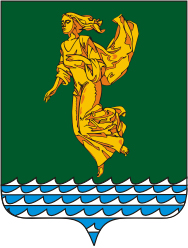 Руководствуясь статьёй 13.3 Федерального закона от 25 декабря 2008 года № 273-ФЗ «О противодействии коррупции», Указом Президента Российской Федерации от 16.08.2021 года № 478 «О Национальном плане противодействия коррупции на 2021-2024 годы», Уставом Ангарского городского округа, Дума Ангарского городского округаРЕШИЛА:Внести в решение Думы Ангарского городского округа от 27.01.2021 года № 44-08/02рД «Об утверждении Плана противодействия коррупции в Думе Ангарского городского округа на 2021-2023 годы» (далее – решение Думы) следующие изменения:В наименовании и по тексту решения Думы, в наименовании приложения № 1 к решению Думы слова «2021-2023 годы» заменить словами «2021-2024 годы».В приложении № 1 к решению Думы:1) строки № 19-20 изложить в следующей редакции:«».2) дополнить строкой № 24 следующего содержания:«».2. Настоящее решение вступает в силу со дня его подписания.3. Настоящее решение опубликовать в газете «Ангарские ведомости».Председатель Думы	Ангарского городского округа                                                                     А.А. ГородскойИркутская областьДУМА Ангарского городского округа второго созыва 2020-2025 гг.РЕШЕНИЕ29.09.2021                                                                                                           № 99-18/02рД⌐                                                                  ¬О внесении изменений в решение Думы Ангарского городского округа от 27.01.2021 года № 44-08/02рД «Об утверждении Плана противодействия коррупции в Думе Ангарского городского округа на 2021-2023 годы»19.Участие муниципальных служащих Думы Ангарского городского округа, в должностные обязанности которых входит участие в противодействии коррупции, в мероприятиях по профессиональному развитию в области противодействия коррупции, в том числе их обучение по дополнительным профессиональным программам в области противодействия коррупцииПредседатель Думы Ангарского городского округаЕжегодно20.Участие лиц, впервые поступивших на муниципальную службу в Думу Ангарского городского округа и замещающих должности, связанные с соблюдением антикоррупционных стандартов, в мероприятиях по профессиональному развитию в области противодействия коррупцииПредседатель Думы Ангарского городского округаПо мере поступления на муниципальную службу в Думу Ангарского городского округа24.Участие муниципальных служащих Думы Ангарского городского округа, в должностные обязанности которых входит участие в проведении закупок товаров, работ, услуг для обеспечения муниципальных нужд, в мероприятиях по профессиональному развитию в области противодействия коррупции, в том числе их обучение по дополнительным профессиональным программам в области противодействия коррупцииПредседатель Думы Ангарского городского округаЕжегодно